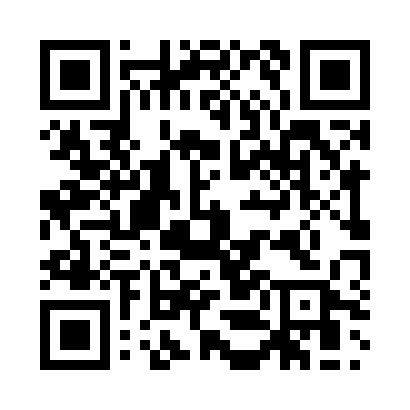 Prayer times for Adelholzen, GermanyWed 1 May 2024 - Fri 31 May 2024High Latitude Method: Angle Based RulePrayer Calculation Method: Muslim World LeagueAsar Calculation Method: ShafiPrayer times provided by https://www.salahtimes.comDateDayFajrSunriseDhuhrAsrMaghribIsha1Wed3:435:511:075:068:2310:232Thu3:405:501:065:068:2410:253Fri3:375:481:065:078:2510:274Sat3:355:471:065:078:2710:305Sun3:325:451:065:088:2810:326Mon3:305:431:065:088:3010:347Tue3:275:421:065:098:3110:378Wed3:245:401:065:098:3210:399Thu3:225:391:065:108:3410:4110Fri3:195:381:065:108:3510:4411Sat3:165:361:065:118:3610:4612Sun3:145:351:065:118:3810:4813Mon3:115:341:065:128:3910:5114Tue3:095:321:065:128:4010:5315Wed3:065:311:065:138:4110:5616Thu3:035:301:065:138:4310:5817Fri3:015:291:065:148:4411:0018Sat2:585:271:065:148:4511:0319Sun2:565:261:065:158:4611:0520Mon2:535:251:065:158:4811:0821Tue2:505:241:065:168:4911:1022Wed2:495:231:065:168:5011:1323Thu2:495:221:065:178:5111:1524Fri2:485:211:065:178:5211:1625Sat2:485:201:075:178:5311:1726Sun2:485:191:075:188:5511:1827Mon2:485:181:075:188:5611:1828Tue2:475:181:075:198:5711:1929Wed2:475:171:075:198:5811:1930Thu2:475:161:075:208:5911:2031Fri2:475:151:075:209:0011:20